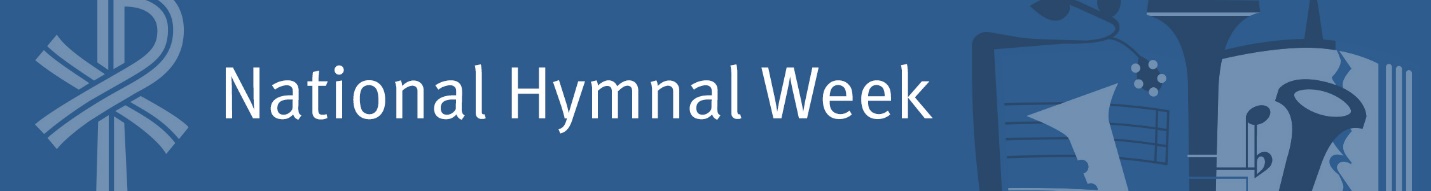 Announcements for CongregationsThe following updates may be edited based on local plans, then shared in bulletins, newsletters, and online posts. See the Local Planner for suggested timing on these messages.Message #1 Save the dates! WELS National Hymnal Week is September 19-26. Find out more at welshymnal.com. Stay tuned for more details on what we'll be doing here at [local church's name]. Let the message about Christ dwell among you richly (Colossians 3:16).Message #2 WELS National Hymnal Week is coming soon (See welshymnal.com).  Here at [your church's name], we'll be kicking things off at our regular service times [list times] on the weekend of Sunday, September 19. Our worship hour will be an opportunity to experience some of the new resources in our upcoming new hymnal.  Our Sunday Bible study hour [time] will be a hymn sing, where we'll hear and sing along with a video recording of choirs of students from Martin Luther College and Luther Preparatory School, and a children’s choir from Brookfield, Wisconsin. On the afternoon of Sunday, September 26 at [time], we'll gather to watch a concert video featuring LPS and MLC choirs, the WELS Chamber group Canticum, and a liturgical ensemble, Trinitas, with refreshments to follow. Between September 19-26, WELS worship presentation videos on a range of hymnal and worship-related topics will be made available online. Stay tuned for more details on those. Let the message about Christ dwell among you richly (Colossians 3:16).Message #3WELS National Hymnal Week is just around the corner (WELSHymnal.com). Join us on the weekend of September 19 for special church services [Service dates and times] and a hymn sing that Sunday at [time]. Enjoy a concert video and refreshments here at church on Sunday, September 26 at [time]. We're also planning to host watch parties for the following video presentations:[Presentation Name], [Date and Time]Presentation Name], [Date and Time]etc.Leave a message with [our church office] if you'd like to attend, and we'll plan accordingly.Let the message about Christ dwell among you richly (Colossians 3:16).